Name:  ____________________________Week 18 HomeworkNo Calculators!!!!!NO WORK=NO CREDIT!!!!MondayHomework- TuesdayHomework - WednesdayHomework - Thursday1.  Find the area of a circle whose radius measures 25 meters, to the nearest tenth.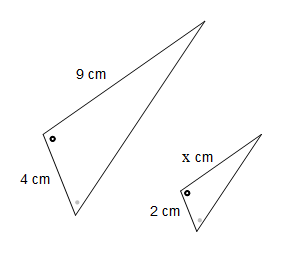 2.  What is the formula for volume of a rectangular prism? Label each part. How is it different from a cube? How can you write the formula for a cube?3.  Find the volume of a rectangular prism with a length of 7cm, width of 9cm, and height of 11cm.4.  Find the volume of a cube that has the side lengths of 10mm.1.  Karen has a rectangular container that she wants to fill with slime. What volume of slime can the container hold if it is 3in by 4in by 5in? 2.  The formula for the volume of a square pyramid is V= 1/3BH. What is the volume of this figure?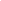 3.  The formula for the volume of a triangular prism is V = BH. What is the volume of this figure? 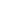 4.  Find the circumference of a circle whose radius measures 6.5 inches.  Use 3.14 for pi.1.  How do volume and surface area differ?2.  What is the formula for the surface area of a prism? Label or describe each part.3.  Find the surface area of a rectangular prism with a length of 7cm, width of 9cm, and height of 11cm.4.  At the county fair, the ferris wheel has a diameter of 38 meters.  What is the distance from the center of the ferris wheel to the outside cart?1.  Find the surface area.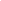 2.  The formula for a square pyramid is SA = B + 4A. (A is area of the lateral faces- triangles). Find the surface area of this figure.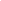 3.  Find the SA of a triangular prism made up of equilateral triangle bases with side measures of 5in, a height of 4.3 in, and Height of 9in.4.  Find the diameter of a circular rug that has a circumference of 153.86 ft.